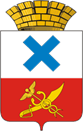 Администрация Городского округа «город Ирбит»Свердловской областиПОСТАНОВЛЕНИЕот  9  июня 2022 года №  806 -ПАг. ИрбитОб утверждении Положения о муниципальной автоматизированной системе централизованного оповещения Городского округа «город Ирбит» Свердловской области В соответствии с федеральными законами от 21 декабря 1994 года №68-ФЗ «О защите населения и территорий от чрезвычайных ситуаций природного и техногенного характера» и от 12 февраля 1998 года № 28-ФЗ «О гражданской обороне», постановлениями Правительства Российской Федерации от 01.03.1993 №177 «Об утверждении Положения о порядке использования действующих радиовещательных и телевизионных станций для оповещения и информирования населения Российской Федерации в чрезвычайных ситуациях мирного и военного времени» и от          28.12.2020 №2322 «О порядке взаимодействия федеральных органов исполнительной власти, субъектов Российской Федерации, органов местного самоуправления с операторами связи и редакциями средств массовой информации в целях оповещения населения о возникающих опасностях», приказами Министерства Российской Федерации по делам гражданской обороны, чрезвычайным ситуациям и ликвидации последствий стихийных бедствий Российской Федерации, Министерства цифрового развития, связи и массовых коммуникаций Российской Федерации от                31.07.2020 №578/365 «Об утверждении Положения о системах оповещения населения» и от 31.07.2020 №579/366 «Об утверждении положения по организации эксплуатационно-технического обслуживания систем оповещения населения», Законом Свердловской области от 27 декабря 2004 года №221-ОЗ «О защите населения и территорий от чрезвычайных ситуаций природного и техногенного характера в Свердловской области», приказом Министерства общественной безопасности Свердловской области от 18.03.2022 №70 «Об утверждении Положения о региональной автоматизированной системе централизованного оповещения Свердловской области, в целях совершенствования системы оповещения и информирования населения Городского округа «город Ирбит» Свердловской области об угрозе возникновения или возникновении чрезвычайных ситуаций на территории Городского округа «город Ирбит» Свердловской области, руководствуясь статьей 30 Устава Городского округа «город Ирбит» Свердловской области, администрация Городского округа «город Ирбит» Свердловской областиПОСТАНОВЛЯЕТ: 1. Утвердить Положение о муниципальной автоматизированной системе централизованного оповещения Городского округа «город Ирбит» Свердловской области (прилагается).2. Признать утратившим силу постановление администрации Городского округа «город Ирбит» Свердловской области от 21.12.2021 года №2091-ПА «Об обеспечении своевременного оповещения и информирования населения Городского округа «город Ирбит» Свердловской области об угрозе возникновения или возникновении чрезвычайных ситуаций на территории Городского округа «город Ирбит» Свердловской области».3. Контроль за исполнением настоящего постановления возложить на первого заместителя главы администрации Городского округа «город Ирбит» Свердловской области С.С. Лобанова.4. Настоящее постановление разместить на официальном сайте администрации Городского округа «город Ирбит» Свердловской области (www.moirbit.ru).Глава Городского округа «город Ирбит» Свердловской области                                                                  Н.В. ЮдинПОЛОЖЕНИЕ о муниципальной автоматизированной системе централизованного оповещения  Городского округа «город Ирбит» Свердловской области Глава 1. Общие положения1. Настоящее положение определяет назначение, задачи и требования к муниципальной автоматизированной системе централизованного оповещения Городского округа «город Ирбит» Свердловской области (далее – муниципальная система оповещения), порядок её использования и поддержания в состоянии постоянной готовности.2. Муниципальная система оповещения введена в постоянную эксплуатацию       22 сентября 2015 года постановлением администрации Муниципального образования город Ирбит от 22.09.2015 №1576 «О принятии в эксплуатацию аппаратно-программного комплекса оповещения и информирования населения Свердловской области об угрозе возникновения или о возникновении чрезвычайных ситуаций»3. Муниципальная система оповещения включена в региональную систему оповещения Свердловской области и в систему управления ГО и РСЧС, обеспечивает доведение до населения Городского округа «город Ирбит» Свердловской области (далее – ГО город Ирбит), органов управления и сил ГО и Ирбитского городского звена Свердловской областной подсистемы РСЧС сигналов оповещения и (или) экстренной информации, и состоит из взаимодействующих элементов, включающие в себя специальные программно-технические средства оповещения, средства комплексной системы экстренного оповещения населения (далее - КСЭОН), громкоговорящие средства на подвижных объектах, автономные, мобильные и носимые средства оповещения, а также обеспечивающие функционирование её каналов, линий связи и сетей передачи данных единой сети электросвязи Российской Федерации, средства массовой информации (далее – СМИ), официальный сайт администрации ГО город Ирбит в информационно-телекоммуникационной сети «Интернет».4. Оператором муниципальной системы оповещения является муниципальное казённое учреждение Городского округа «город Ирбит» Свердловской области «Центр общественной безопасности» (далее – МКУ ГО город Ирбит «ЦОБ»).5. Муниципальная система оповещения должна соответствовать требованиям, указанным в приложении №1 к Положению о системах оповещения населения, утвержденному приказом МЧС России и Минцифры России от 31.07.2020 №578/365 «Об утверждении Положения о системах оповещения населения».  Состав оборудования муниципальной системы оповещения определяется проектной документацией.6. Муниципальную систему оповещения создаёт администрация ГО город Ирбит.7. Границами зон действия муниципальной системы оповещения являются административные границы ГО город Ирбит.8. На муниципальную систему оповещения оформляется паспорт, который должен ежегодно актуализироваться.Оформление и уточнение паспорта муниципальной системы оповещения осуществляет орган, специально уполномоченный на решение задач в области защиты населения и территорий от ЧС и ГО администрации ГО город Ирбит. 9. Созданная на территории ГО город Ирбит муниципальная система оповещения, одновременно является КСЭОН ГО город Ирбит.10. Создание и поддержание в состоянии постоянной готовности систем оповещения населения является составной частью комплекса мероприятий, проводимых администрацией ГО город Ирбит по подготовке и ведению ГО, предупреждению и ликвидации ЧС природного и техногенного характера.Глава 2. Основные задачи систем оповещения11. Основной задачей муниципальной системы оповещения ГО город Ирбит является обеспечение доведения сигналов оповещения и экстренной информации до:руководящего состава ГО и Ирбитского городского звена Свердловской областной подсистемы РСЧС;сил ГО и Ирбитского городского звена Свердловской областной подсистемы РСЧС;дежурных (дежурно-диспетчерских) служб организаций и дежурных служб (руководителей) социально значимых объектов, расположенных на территории ГО город Ирбит;людей, находящихся на территории ГО город Ирбит.людей, находящихся на территории ГО город Ирбит в зоне экстренного оповещения населения, а также органов повседневного управления Ирбитского городского звена Свердловской областной подсистемы РСЧС, в случае угрозы или возникновения ЧС, вызванной затоплением (половодьем) территории ГО город Ирбит.12. Документирование выполнения техническими средствами оповещения действий (процессов, функций, алгоритмов) в ходе оповещения населения (проверки системы оповещения населения) осуществляется на бумажном и электронном (USB – накопитель, жесткий диск, оптический диск) носителях.Срок хранения информации документирования составляет не менее трёх лет. Порядок хранения информации документирования определяется руководителем организации, являющейся оператором муниципальной системы оповещения.Глава 3. Способы оповещения и информирования населения на территории ГО город Ирбит13. Оповещение и информирование населения ГО город Ирбит производится с помощью муниципальной системы оповещения ГО город Ирбит.14. Все системы оповещения населения, расположенные на территории ГО город Ирбит, должны программно и технически сопрягаться.15. Взаимодействие администрации ГО город Ирбит с операторами связи, редакциями СМИ по выпуску в эфир (публикации) сигналов оповещения и (или) экстренной информации на территории ГО город Ирбит реализуется на основании заключенных договоров (соглашений) о взаимодействии с учетом требований постановления Правительства Российской Федерации от 28.12.2020 года №2322 «О порядке взаимодействия федеральных органов исполнительной власти, органов исполнительной власти субъектов Российской Федерации, органов местного самоуправления с операторами связи и редакциями средств массовой информации в целях оповещения населения о возникающих опасностях».Глава 4. Порядок использования системы оповещения на территории ГО город Ирбит16. Использование системы оповещения на территории ГО город Ирбит планируется и осуществляется в соответствии с настоящим Положением, планами гражданской обороны и защиты населения и планами действий по предупреждению и ликвидации ЧС, разрабатываемыми администрацией ГО город Ирбит.17. ЕДДС ГО город Ирбит, при получении в системе управления ГО и РСЧС сигналов оповещения и (или) экстренной информации, подтверждает получение, и немедленно доводит их до главы ГО город Ирбит, руководителей организаций (собственников объектов, производства), на территориях которых могут возникнуть или возникли ЧС, а также органов управления и сил ГО и Ирбитского городского звена Свердловской областной подсистемы РСЧС.18. Решение об использовании муниципальной системы оповещения принимается главой ГО город Ирбит.19. Непосредственные действия (работы) по использованию муниципальной системы оповещения осуществляются оперативным дежурным ЕДДС ГО город Ирбит, дежурными службами организаций связи, операторов связи и организаций телерадиовещания, привлекаемым к обеспечению оповещения.20. Передача сигналов оповещения и экстренной информации, может осуществляться в автоматическом, автоматизированном либо ручном режимах функционирования систем оповещения населения.Основной режим функционирования муниципальной системы оповещения ГО город Ирбит - автоматизированный.21. В соответствии с настоящим Положением разрабатываются инструкции дежурных (дежурно-диспетчерских) служб организаций связи, операторов связи и организаций телерадиовещания, которые утверждаются соответствующими руководителями и согласовываются с органом, специально уполномоченным на решение задач в области защиты населения и территорий от ЧС и ГО администрации ГО город Ирбит.22. Направление заявок в редакции СМИ по выпуску в эфир (публикаций) сигналов оповещения и (или) экстренной информации, расположенных на территории ГО город Ирбит, осуществляется через оперативного дежурного ЕДДС ГО город Ирбит.При необходимости, направление заявок региональным операторам связи и в редакции региональных СМИ по выпуску в эфир (публикаций) сигналов оповещения и (или) экстренной информации, осуществляется через оперативного дежурного государственного казенного учреждения Свердловской области «Территориальный центр мониторинга и реагирования на чрезвычайные ситуации в Свердловской области» (далее – ГКУ «ТЦМ»). 23. Передача сигналов оповещения и экстренной информации населению осуществляется подачей сигнала "ВНИМАНИЕ ВСЕМ!" путем включения сетей электрических сирен длительностью до 3 минут с последующей передачей по сетям связи, в том числе сетям связи телерадиовещания, через радиовещательные и телевизионные передающие станции операторов связи и организаций телерадиовещания с перерывом вещательных программ аудио- и (или) аудиовизуальных сообщений длительностью не более 5 минут (для сетей связи подвижной радиотелефонной связи - сообщений объемом не более 134 символов русского алфавита, включая цифры, пробелы и знаки препинания).Сигналы оповещения и экстренная информация передаются непосредственно с рабочего места оперативного дежурного ЕДДС ГО город Ирбит.Допускается трехкратное повторение этих сообщений (для сетей подвижной радиотелефонной связи - повтор передачи сообщения осуществляется не ранее, чем закончится передача предыдущего сообщения).Передача речевой информации должна осуществляться, как правило, профессиональными дикторами, а в случае их отсутствия – работниками, в должностные обязанности которых включена передача речевой информации.В исключительных, не терпящих отлагательства случаях, допускается передача с целью оповещения кратких речевых сообщений способом прямой передачи или с использованием звуковых файлов, записанных непосредственно с рабочего места оперативного дежурного ЕДДС ГО город ИрбитПо решению Комиссии по предупреждению и ликвидации чрезвычайных ситуаций и обеспечению пожарной безопасности (далее – КЧС и ОПБ) ГО город Ирбит, в целях оповещения допускается передача информации и сигналов оповещения с рабочих мест дежурного персонала организаций связи, операторов связи, радиовещательных и телевизионных передающих станций.Оповещение руководящего состава Ирбитского городского звена Свердловской областной подсистемы РСЧС, запуск электросирен и/или передача голосовой информации осуществляется непосредственно оперативными дежурными из оперативного зала ЕДДС ГО город Ирбит.24. Рассмотрение вопросов об организации оповещения населения и определении способов и сроков оповещения населения осуществляется КЧС и ОПБ ГО город Ирбит.25. Орган, специально уполномоченный на решение задач в области защиты населения и территорий от ЧС и ГО администрации ГО город Ирбит, организации связи, операторы связи, организации телерадиовещания и редакции средств массовой информации проводят комплекс организационно-технических мероприятий по исключению несанкционированного использования систем оповещения и передачи сигналов оповещения и экстренной информации. 26. Использование радиотрансляционных сетей, радиовещательных станций, проводного вещания (независимо от форм собственности) на территории ГО город Ирбит с перерывом трансляции вещательной программы осуществляется только для оповещения и информирования населения об угрозе возникновения или при возникновении ЧС.27. Координационным органом по оповещению и информированию населения об угрозе возникновения или о возникновении ЧС муниципального характера на территории ГО город Ирбит через СМИ является орган, специально уполномоченный на решение задач в области защиты населения и территорий от ЧС и ГО администрации ГО город Ирбит.Глава 5. Создание (модернизация), поддержание в постоянной готовности к использованию муниципальной системы оповещения ГО город Ирбит28. Муниципальная система оповещения создаётся (модернизируется), совершенствуется, поддерживается в работоспособном состоянии и постоянной готовности к использованию в соответствии с законодательством Российской Федерации.Поддержание муниципальной системы оповещения в готовности организуется и осуществляется администрацией ГО город Ирбит.29. Работоспособное состояние системы оповещения означает её исправность.С целью контроля за поддержанием в готовности (далее – готовность) систем оповещения населения на территории ГО город Ирбит организуются и проводятся следующие виды проверок:1) комплексные проверки готовности с включением оконечных средств оповещения и доведением проверочных сигналов и информации до населения;2) технические проверки готовности к использованию систем оповещения населения без включения оконечных средств оповещения населения.Комплексная проверка готовности муниципальной системы оповещении ГО город Ирбит может проводиться как в рамках проверки региональной системы оповещения населения, так и отдельно (дополнительно) по решению КЧС и ОПБ ГО город Ирбит и КЧС и ОПБ Свердловской области.Комплексные проверки готовности проводятся два раза в год комиссией в составе представителей органа, специально уполномоченного на решение задач в области защиты населения и территорий от чрезвычайных ситуаций и ГО администрации ГО город Ирбит и ЕДДС ГО город Ирбит, а также операторов связи, организаций, осуществляющих телерадиовещание, вещателей (при наличии филиала и (или) представительства на территории ГО город Ирбит), используемых при оповещении населения. Состав комиссий по проверке муниципальной системы оповещения определяется правовым актом администрации ГО город Ирбит. 30. Поддержание технических средств оповещения систем оповещения в работоспособном состоянии включает в себя комплекс мероприятий по эксплуатационно-техническому обслуживанию систем оповещения (далее – ЭТО).31. Задачами ЭТО являются:1) предупреждение преждевременного износа механических элементов и отклонения электрических параметров технических средств оповещения (далее - ТСО) от норм, установленных эксплуатационно-технической документацией (далее – ЭТД);2) устранение неисправностей путём проведения текущего ремонта ТСО;3) доведение параметров и характеристик ТСО до норм, установленных ЭТД;4) анализ и устранение причин возникновения неисправностей;5) продление сроков службы ТСО.32. К мероприятиям ЭТО относятся:1) планирование ЭТО;2) техническое обслуживание и текущий ремонт ТСО;3) оценка технического состояния систем оповещения.Оценка технического состояния систем оповещения, а также ЭТО планируется и осуществляется в соответствии с приказом МЧС России и Минцифры России от 31.07.2020 №579/366 «Об утверждении Положения по организации эксплуатационно-технического обслуживания систем оповещения населения».33. Непосредственный контроль технического обслуживания и технических проверок аппаратуры муниципальной системы оповещения ГО город Ирбит осуществляет МКУ ГО город Ирбит «ЦОБ».34. В целях обеспечения готовности муниципальной системы оповещения ГО город Ирбит МКУ ГО город Ирбит «ЦОБ»:1) организует подготовку оперативных дежурных ЕДДС ГО город Ирбит по передаче сигналов оповещения и речевой информации;2) планирует и проводит совместно с организациями связи, операторами связи и организациями телерадиовещания проверки оповещения, тренировки по передаче сигналов оповещения и речевой информации;3) разрабатывает совместно с организациями связи, операторами связи и организациями телерадиовещания порядок взаимодействия дежурных (дежурно-диспетчерских) служб при передаче сигналов оповещения и речевой информации;4) организует подготовку специалистов, осуществляющих эксплуатацию ТСО муниципальной системы оповещения;5) организует эксплуатационно-техническое обслуживание ТСО муниципальной системы оповещения;6) организует и осуществляет ремонт ТСО.35. Техническое обслуживание и технические проверки аппаратуры муниципальной системы оповещения ГО город Ирбит осуществляется в соответствии с планом-графиком.План–график разрабатывается организацией, осуществляющей ЭТО, утверждается МКУ ГО город Ирбит «ЦОБ» и согласовывается с органом, специально уполномоченным на решение задач в области защиты населения и территорий от ЧС и ГО администрации ГО город Ирбит .36. Для обеспечения оповещения максимального количества людей, попавших в зону ЧС, в том числе на территориях, неохваченных автоматизированными системами централизованного оповещения, создается резерв технических средств оповещения (стационарных и мобильных) в соответствии с номенклатурой указанной в Приложении№1 к настоящему Положению.НОМЕНКЛАТУРАрезерва технических средств оповещения населения Городского округа «город Ирбит» Свердловской областиИспользованы следующие сокращения:- ГО -  гражданская оборона- ГО город Ирбит – Городской округ «город Ирбит» Свердловской области;- ЕДДС – единая дежурно-диспетчерская служба;- КПТСО – комплекс программно-технических средств оповещения;- МО МВД России «Ирбитский» – Межмуниципальный отдел Министерства внутренних дел России «Ирбитский»;- РСЧС – единая государственная система предупреждения и ликвидации чрезвычайных ситуаций;- СГУ – сигнально-громкоговорящая установка;- ЧС – чрезвычайная ситуация;- 60 ПСЧ 54 ПСОФПС ГПС ГУ МЧС России по СО – 60 пожарно-спасательная часть 54 пожарно-спасательного отряда федеральной противопожарной службы Государственной противопожарной службы Главного управления Министерства Российской Федерации по делам гражданской обороны, чрезвычайным ситуациям и ликвидации последствий стихийных бедствий по чрезвычайным ситуациям и обеспечению пожарной безопасности по Свердловской области.Приложениек постановлению администрацииГородского округа «город Ирбит»Свердловской областиот 9 июня 2022 года № 806-ПАПриложение №1к Положению о муниципальной автоматизированной системе централизованного оповещения Городского округа «город Ирбит» Свердловской области№ п/пНаименование средств оповещения Ед. изм.Количество Предназначение Примечание1Технические средства оповещения (ГОСТ Р 42.3.01-2021 «Гражданская оборона. Технические средства оповещения населения. Классификация. Общие технические требования»):- автоматизированное рабочее место оповещения (критичная для функционирования составная часть);- аппаратура запуска и мониторинга специальных оконечных средств оповещения населения (критичная для функционирования составная часть);- специальные оконечные средства оповещения (критичные для функционирования составные части).Комп.111Резервирование стационарных средств оповещения населения муниципальной системы оповещения Резерв формируется за счёт средств подрядной организации осуществляющей ЭТО КПТСО «Грифон» в рамках заключенного договора по ЭТО (перечень оборудования указан в договоре). 2Технические средства оповещения (ГОСТ Р 42.3.01-2021 «Гражданская оборона. Технические средства оповещения населения. Классификация. Общие технические требования»):- специальные оконечные средства оповещения (критичные для функционирования составные части – электрические сирены)Комп.1Резервирование стационарных средств оповещения населения муниципальной системы оповещенияРезерв формируется за счёт средств администрации ГО город Ирбит, из расчёта 5-10% от общего имеющегося количества оборудования, но не менее 1 комплекта3Мобильные технические средства оповещения населения на базе автомобилей оборудованных СГУ МО МВД России «Ирбитский» и 60 ПСЧ 54 ПСО ФПС ГПС ГУ МЧС России по Свердловский областиШтук 4Обеспечение гарантированного оповещения населения, не охваченного средствами автоматизированных систем оповещения населения, а также в случае неисправности ТСОВ рамках соглашений на оказание услуг по оповещению населения в случае возникновения ЧС4Носимые технические средства оповещения населения:- ручные электромегафоныШтук2Обеспечение гарантированного оповещения населения, не охваченного средствами автоматизированных систем оповещения населения, а также в случае неисправностиРезерв формируется за счёт средств администрации ГО город Ирбит из расчёта 5-10% от общего имеющегося количества оборудования, но не менее 1 шт.